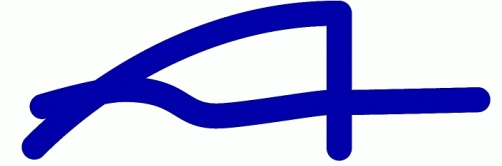 Slovenská komora architektovPanská 15811 01  BratislavaZÁVÄZNÁ PRIHLÁŠKAÚČTOVNÝ DOKLADSEMINÁR PRE SPRACOVATEĽOV SÚŤAŽNYCH PODMIENOK A POROTCOV16. februára 2017, Námestie SNP 7, 1. posch., Banská BystricaUsporiadateľ:	Slovenská komora architektov			Panská 15			811 01 Bratislava			IČO: 30778981			DIČ: 2020809670Účastník:Priezvisko a meno: ......................................................................................... Aut. číslo:. .....................Organizácia: ............................................................................................................................................Adresa:.....................................................................................................................................................IČO: ................................................. 	DIČ:.........................................................................................Bankové spojenie: ...................................................................................................................................Tel.:.......................................................   	Fax:.............................................................................E-mail: ....................................................................................................................................................Účastnícky poplatok: pre členov SKA 	10,- €pre nečlenov SKA  	20,- € Bankové spojenie: 	Tatrabanka, a.s., č.ú.: 	2664000037/1100	IBAN:	SK77 1100 0000 0026 6400 0037	Konštantný symbol:	0558		Variabilný symbol: 	16022017	Správa pre príjemcu: 	meno a priezviskoNie sme platcami DPH.Záväznú prihlášku prosíme zaslať v termíne do 10. februára 2017, na e-mail komarch@komarch.sk; bližšie informácie 02/5443 1080.Miesto a dátum:	.................................................			podpis a pečiatka účastníka	